Publicado en Barcelona el 11/12/2023 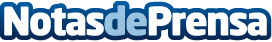 "Mi hijo quiere un móvil", cómo lidian los padres con el primer teléfono de sus hijosLos expertos de Qustodio han elaborado una guía para padres sobre cómo educar a sus hijos en un uso correcto del móvil. Un primer dispositivo puede abrir la puerta a ciertos peligros como la adicción o el acceso a contenido inapropiadoDatos de contacto:Lucía DuránTrescom638622084Nota de prensa publicada en: https://www.notasdeprensa.es/mi-hijo-quiere-un-movil-como-lidian-los-padres Categorias: Nacional Educación Sociedad Ciberseguridad Ocio para niños http://www.notasdeprensa.es